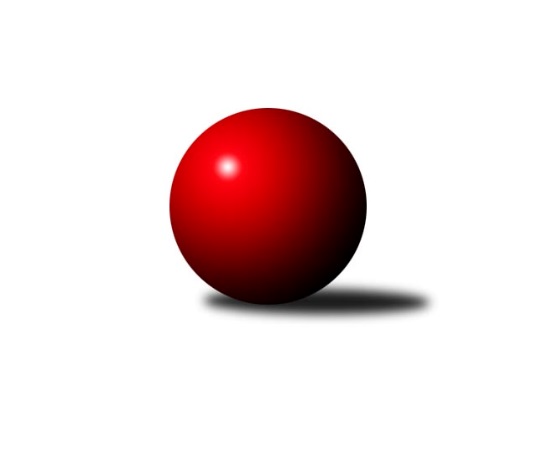 Č.18Ročník 2019/2020	13.2.2020Nejlepšího výkonu v tomto kole: 2611 dosáhlo družstvo: SK Rapid Praha AMistrovství Prahy 3 2019/2020Výsledky 18. kolaSouhrnný přehled výsledků:SK Rapid Praha A	- KK Dopravní podniky Praha A	7:1	2611:2460	8.0:4.0	10.2.TJ ZENTIVA Praha 	- SK Meteor Praha D	1:7	1566:2228	1.0:11.0	11.2.TJ Sokol Praha-Vršovice C	- KK Slavia Praha D	4:4	2300:2232	5.0:7.0	12.2.Sokol Kobylisy D	- AC Sparta B	2:6	2236:2259	5.5:6.5	13.2.KK Konstruktiva Praha E	- TJ Astra Zahradní Město B	4:4	2326:2233	6.0:6.0	13.2.VSK ČVUT Praha B	- SK Žižkov Praha D	2:6	2266:2442	4.5:7.5	13.2.TJ Praga Praha B	- KK Dopravní podniky Praha B	5:3	2247:2175	7.0:5.0	13.2.SK Meteor Praha D	- KK Dopravní podniky Praha B	4:4	2536:2511	7.0:5.0	10.2.Tabulka družstev:	1.	TJ Praga Praha B	17	13	2	2	88.0 : 48.0 	108.5 : 95.5 	 2383	28	2.	AC Sparta B	18	14	0	4	98.0 : 46.0 	130.5 : 85.5 	 2382	28	3.	KK Dopravní podniky Praha A	18	12	2	4	88.5 : 55.5 	126.0 : 90.0 	 2390	26	4.	SK Meteor Praha D	19	12	2	5	93.0 : 59.0 	136.5 : 91.5 	 2325	26	5.	KK Slavia Praha D	18	10	1	7	83.5 : 60.5 	116.5 : 99.5 	 2352	21	6.	TJ Astra Zahradní Město B	19	10	1	8	81.0 : 71.0 	118.0 : 110.0 	 2373	21	7.	SK Rapid Praha A	18	10	0	8	73.0 : 70.0 	114.5 : 99.5 	 2359	20	8.	TJ Sokol Praha-Vršovice C	18	8	2	8	75.0 : 69.0 	107.5 : 108.5 	 2278	18	9.	VSK ČVUT Praha B	18	8	2	8	69.0 : 75.0 	104.5 : 111.5 	 2359	18	10.	KK Dopravní podniky Praha B	20	7	3	10	75.0 : 85.0 	123.0 : 117.0 	 2377	17	11.	KK Konstruktiva Praha E	17	5	1	11	58.5 : 77.5 	102.5 : 101.5 	 2388	11	12.	Sokol Kobylisy D	18	5	0	13	54.0 : 90.0 	91.5 : 124.5 	 2313	10	13.	SK Žižkov Praha D	18	5	0	13	48.5 : 95.5 	80.5 : 135.5 	 2260	10	14.	TJ ZENTIVA Praha	18	0	0	18	30.0 : 113.0 	62.0 : 152.0 	 2052	0Podrobné výsledky kola:	 SK Rapid Praha A	2611	7:1	2460	KK Dopravní podniky Praha A	Josef Pokorný	 	 222 	 219 		441 	 1:1 	 431 	 	234 	 197		Jaroslav Vondrák	Vojtěch Roubal	 	 200 	 217 		417 	 1:1 	 405 	 	211 	 194		Martin Štochl	Jiří Hofman	 	 224 	 207 		431 	 2:0 	 379 	 	175 	 204		Karel Hnátek st.	Petr Valta	 	 232 	 217 		449 	 2:0 	 375 	 	167 	 208		Bohumil Plášil	Martin Podhola	 	 219 	 245 		464 	 1:1 	 451 	 	193 	 258		Jindřich Habada	Antonín Tůma	 	 187 	 222 		409 	 1:1 	 419 	 	204 	 215		Miroslav Tomešrozhodčí: Nejlepší výkon utkání: 464 - Martin Podhola	 TJ ZENTIVA Praha 	1566	1:7	2228	SK Meteor Praha D	Jana Valentová	 	 131 	 161 		292 	 0:2 	 355 	 	181 	 174		Karel Mašek	Pavel Plíska	 	 112 	 136 		248 	 0:2 	 379 	 	199 	 180		Jiří Svoboda	Věra Štefanová	 	 158 	 145 		303 	 0:2 	 339 	 	174 	 165		Jaroslav Novák	Miloslav Kellner	 	 201 	 169 		370 	 0:2 	 402 	 	208 	 194		Jiří Novotný	Ladislav Holeček	 	 161 	 192 		353 	 1:1 	 338 	 	178 	 160		Václav Šrajer	nikdo nenastoupil	 	 0 	 0 		0 	 0:2 	 415 	 	213 	 202		Jan Petráčekrozhodčí: Nejlepší výkon utkání: 415 - Jan Petráček	 TJ Sokol Praha-Vršovice C	2300	4:4	2232	KK Slavia Praha D	Karel Wolf	 	 206 	 199 		405 	 0:2 	 423 	 	210 	 213		Petr Knap	Ivo Vávra	 	 196 	 184 		380 	 1:1 	 392 	 	179 	 213		Jan Rabenseifner	Vladimír Strnad	 	 217 	 193 		410 	 2:0 	 254 	 	140 	 114		Karel Bernat *1	Jaroslav Bělohlávek	 	 187 	 163 		350 	 1:1 	 369 	 	210 	 159		Karel Myšák	Karel Svitavský	 	 206 	 193 		399 	 1:1 	 381 	 	184 	 197		Tomáš Jiránek	Jana Myšičková	 	 169 	 187 		356 	 0:2 	 413 	 	194 	 219		Jan Václavíkrozhodčí: střídání: *1 od 45. hodu Vladimír KněžekNejlepší výkon utkání: 423 - Petr Knap	 Sokol Kobylisy D	2236	2:6	2259	AC Sparta B	Ladislav Kroužel	 	 179 	 177 		356 	 1:1 	 361 	 	176 	 185		Miroslav Viktorin	Miroslava Kmentová	 	 165 	 172 		337 	 0:2 	 400 	 	189 	 211		Kamila Svobodová	František Stibor	 	 209 	 204 		413 	 2:0 	 372 	 	192 	 180		Zdeněk Cepl	Markéta Březinová	 	 184 	 211 		395 	 0.5:1.5 	 410 	 	184 	 226		Jan Vácha	Jana Cermanová	 	 201 	 199 		400 	 2:0 	 344 	 	179 	 165		Vít Fikejzl	Jiří Bílka	 	 163 	 172 		335 	 0:2 	 372 	 	189 	 183		Jiří Neumajerrozhodčí: Nejlepší výkon utkání: 413 - František Stibor	 KK Konstruktiva Praha E	2326	4:4	2233	TJ Astra Zahradní Město B	František Vondráček	 	 171 	 186 		357 	 1:1 	 383 	 	201 	 182		Lucie Hlavatá	Zbyněk Lébl	 	 199 	 226 		425 	 2:0 	 371 	 	190 	 181		Jakub Jetmar	Jiřina Beranová *1	 	 168 	 171 		339 	 0:2 	 378 	 	188 	 190		Marek Sedlák	Petr Mašek	 	 173 	 210 		383 	 1:1 	 391 	 	202 	 189		Vojtěch Kostelecký	Milan Perman	 	 184 	 193 		377 	 0:2 	 402 	 	186 	 216		Radovan Šimůnek	Bohumír Musil	 	 208 	 237 		445 	 2:0 	 308 	 	147 	 161		Martin Kozderarozhodčí: střídání: *1 od 51. hodu Stanislava ŠvindlováNejlepší výkon utkání: 445 - Bohumír Musil	 VSK ČVUT Praha B	2266	2:6	2442	SK Žižkov Praha D	Richard Stojan	 	 182 	 190 		372 	 0.5:1.5 	 420 	 	230 	 190		Jiří Štoček	Tomáš Rejpal	 	 197 	 177 		374 	 1:1 	 372 	 	169 	 203		Martin Tožička	Jiří Škoda	 	 209 	 209 		418 	 2:0 	 361 	 	187 	 174		Václav Žďárek	Jiří Tencar	 	 218 	 196 		414 	 1:1 	 421 	 	203 	 218		Lenka Špačková	Tomáš King	 	 145 	 144 		289 	 0:2 	 431 	 	214 	 217		Michal Truksa	Tomáš Kuneš	 	 204 	 195 		399 	 0:2 	 437 	 	215 	 222		Bohumil Strnadrozhodčí: Nejlepší výkon utkání: 437 - Bohumil Strnad	 TJ Praga Praha B	2247	5:3	2175	KK Dopravní podniky Praha B	Martin Kovář	 	 201 	 198 		399 	 1:1 	 396 	 	190 	 206		Jindřich Málek	Kryštof Maňour	 	 177 	 210 		387 	 2:0 	 279 	 	144 	 135		Marie Málková	Vít Kluganost	 	 187 	 184 		371 	 2:0 	 345 	 	163 	 182		Josef Málek	Ondřej Maňour	 	 193 	 236 		429 	 1:1 	 439 	 	229 	 210		Petra Švarcová	Tomáš Smékal	 	 157 	 201 		358 	 1:1 	 369 	 	194 	 175		Milan Švarc	Pavel Jakl	 	 152 	 151 		303 	 0:2 	 347 	 	171 	 176		Jaroslav Michálekrozhodčí: Nejlepší výkon utkání: 439 - Petra Švarcová	 SK Meteor Praha D	2536	4:4	2511	KK Dopravní podniky Praha B	Karel Mašek	 	 200 	 233 		433 	 2:0 	 415 	 	194 	 221		Josef Málek	Jaroslav Novák	 	 211 	 184 		395 	 1:1 	 438 	 	207 	 231		Jaroslav Michálek	Jiří Svoboda	 	 214 	 212 		426 	 1:1 	 441 	 	198 	 243		Jindřich Málek	Jiří Novotný	 	 209 	 206 		415 	 0:2 	 440 	 	212 	 228		Petra Švarcová	Václav Šrajer	 	 202 	 186 		388 	 1:1 	 395 	 	200 	 195		Jiří Svozílek	Jan Petráček	 	 241 	 238 		479 	 2:0 	 382 	 	188 	 194		Milan Švarcrozhodčí: Nejlepší výkon utkání: 479 - Jan PetráčekPořadí jednotlivců:	jméno hráče	družstvo	celkem	plné	dorážka	chyby	poměr kuž.	Maximum	1.	Bohumír Musil 	KK Konstruktiva Praha E	437.69	302.3	135.4	6.2	8/8	(488)	2.	Petra Švarcová 	KK Dopravní podniky Praha B	425.90	296.0	129.9	5.6	9/9	(457)	3.	Ondřej Maňour 	TJ Praga Praha B	422.67	287.7	134.9	6.4	9/10	(470)	4.	Martin Podhola 	SK Rapid Praha A	422.17	291.4	130.7	8.0	7/8	(480)	5.	Radovan Šimůnek 	TJ Astra Zahradní Město B	420.71	292.4	128.3	7.9	9/9	(470)	6.	Jaroslav Vondrák 	KK Dopravní podniky Praha A	418.94	298.5	120.5	7.0	7/8	(449)	7.	Vít Kluganost 	TJ Praga Praha B	418.46	290.2	128.3	7.1	10/10	(450)	8.	David Knoll 	VSK ČVUT Praha B	417.96	293.1	124.9	5.9	7/9	(483)	9.	Marek Sedlák 	TJ Astra Zahradní Město B	417.04	286.0	131.0	8.3	9/9	(455)	10.	Jan Václavík 	KK Slavia Praha D	416.66	287.0	129.6	6.1	8/10	(449)	11.	Martin Kočí 	VSK ČVUT Praha B	414.63	285.7	128.9	7.5	8/9	(477)	12.	Jindřich Málek 	KK Dopravní podniky Praha B	412.19	283.8	128.4	6.0	9/9	(451)	13.	Jan Novák 	KK Dopravní podniky Praha A	411.75	288.7	123.0	9.8	7/8	(472)	14.	Miroslav Tomeš 	KK Dopravní podniky Praha A	411.40	286.5	125.0	6.0	8/8	(461)	15.	Karel Wolf 	TJ Sokol Praha-Vršovice C	410.02	289.3	120.8	9.5	7/8	(498)	16.	Vojtěch Kostelecký 	TJ Astra Zahradní Město B	409.85	289.7	120.2	8.6	8/9	(469)	17.	Petr Knap 	KK Slavia Praha D	408.85	292.0	116.8	9.2	8/10	(435)	18.	Miroslav Viktorin 	AC Sparta B	408.67	288.2	120.4	9.0	8/8	(464)	19.	Jan Petráček 	SK Meteor Praha D	407.92	281.4	126.6	7.5	6/7	(483)	20.	Zdeněk Novák 	KK Slavia Praha D	407.45	292.9	114.6	8.3	7/10	(437)	21.	Zbyněk Lébl 	KK Konstruktiva Praha E	404.85	288.8	116.1	8.6	6/8	(445)	22.	Antonín Tůma 	SK Rapid Praha A	404.47	286.0	118.5	9.7	7/8	(459)	23.	Jiří Neumajer 	AC Sparta B	403.52	287.6	115.9	10.6	8/8	(457)	24.	Jiří Bílka 	Sokol Kobylisy D	402.45	282.2	120.3	10.7	8/9	(469)	25.	Jiří Novotný 	SK Meteor Praha D	401.83	280.5	121.3	7.6	6/7	(455)	26.	Jaroslav Michálek 	KK Dopravní podniky Praha B	401.63	275.6	126.0	7.5	8/9	(450)	27.	Miloslav Kellner 	TJ ZENTIVA Praha 	401.60	285.4	116.2	8.5	7/8	(443)	28.	Lucie Hlavatá 	TJ Astra Zahradní Město B	401.39	287.2	114.2	9.3	8/9	(447)	29.	Martin Kovář 	TJ Praga Praha B	400.60	281.9	118.7	8.9	9/10	(437)	30.	Petr Valta 	SK Rapid Praha A	400.21	281.7	118.5	9.4	7/8	(464)	31.	Karel Mašek 	SK Meteor Praha D	399.73	284.7	115.1	11.6	7/7	(456)	32.	Zdeněk Míka 	SK Meteor Praha D	398.68	281.3	117.4	8.4	7/7	(474)	33.	Lenka Špačková 	SK Žižkov Praha D	397.84	274.5	123.3	8.7	6/7	(445)	34.	Petr Kšír 	TJ Praga Praha B	397.58	276.3	121.3	11.8	10/10	(448)	35.	Jiří Hofman 	SK Rapid Praha A	396.76	278.0	118.8	7.8	7/8	(445)	36.	Kamila Svobodová 	AC Sparta B	396.62	277.5	119.1	9.0	7/8	(454)	37.	František Stibor 	Sokol Kobylisy D	395.71	287.0	108.7	12.9	6/9	(430)	38.	Vít Fikejzl 	AC Sparta B	394.66	282.0	112.7	10.1	8/8	(462)	39.	Jana Cermanová 	Sokol Kobylisy D	394.59	281.5	113.1	11.2	9/9	(460)	40.	Jiří Škoda 	VSK ČVUT Praha B	394.26	274.6	119.7	10.2	8/9	(444)	41.	Jindřich Habada 	KK Dopravní podniky Praha A	393.69	277.0	116.7	10.9	8/8	(451)	42.	Vladimír Strnad 	TJ Sokol Praha-Vršovice C	392.74	281.8	111.0	8.9	8/8	(431)	43.	Karel Bernat 	KK Slavia Praha D	391.91	278.1	113.8	10.9	9/10	(433)	44.	Zdeněk Cepl 	AC Sparta B	390.86	281.3	109.5	10.7	8/8	(446)	45.	Kryštof Maňour 	TJ Praga Praha B	390.29	273.8	116.5	10.3	10/10	(436)	46.	Jan Vácha 	AC Sparta B	390.04	275.1	114.9	9.4	8/8	(422)	47.	Petr Štěrba 	SK Žižkov Praha D	389.87	281.2	108.7	13.0	5/7	(444)	48.	Milan Švarc 	KK Dopravní podniky Praha B	389.60	281.8	107.8	11.9	9/9	(436)	49.	Karel Kochánek 	VSK ČVUT Praha B	388.43	286.2	102.2	12.4	7/9	(413)	50.	Jan Bártl 	TJ ZENTIVA Praha 	388.33	277.8	110.5	9.7	6/8	(442)	51.	Karel Svitavský 	TJ Sokol Praha-Vršovice C	387.89	277.6	110.3	10.6	7/8	(426)	52.	Josef Málek 	KK Dopravní podniky Praha B	386.62	269.3	117.3	11.4	9/9	(460)	53.	Tomáš Kudweis 	TJ Astra Zahradní Město B	386.34	274.9	111.5	11.2	7/9	(451)	54.	Karel Hnátek  st.	KK Dopravní podniky Praha A	385.13	279.5	105.6	14.1	7/8	(435)	55.	Václav Šrajer 	SK Meteor Praha D	382.75	274.3	108.5	11.1	5/7	(435)	56.	František Pudil 	SK Rapid Praha A	382.25	273.8	108.4	12.3	6/8	(454)	57.	Miroslava Kmentová 	Sokol Kobylisy D	381.92	277.2	104.8	12.7	8/9	(411)	58.	Jiří Svoboda 	SK Meteor Praha D	381.20	277.2	104.0	13.0	7/7	(443)	59.	Martin Tožička 	SK Žižkov Praha D	381.19	273.2	108.0	10.7	7/7	(473)	60.	Jan Rabenseifner 	KK Slavia Praha D	380.98	269.6	111.4	10.7	9/10	(415)	61.	Jiřina Beranová 	KK Konstruktiva Praha E	379.54	277.6	102.0	15.6	6/8	(398)	62.	Karel Myšák 	KK Slavia Praha D	378.96	269.0	110.0	12.5	9/10	(413)	63.	Ivo Vávra 	TJ Sokol Praha-Vršovice C	378.24	273.9	104.3	13.7	6/8	(433)	64.	Jiří Tencar 	VSK ČVUT Praha B	378.21	267.4	110.8	11.6	6/9	(455)	65.	Jiří Štoček 	SK Žižkov Praha D	376.31	271.8	104.5	11.5	7/7	(456)	66.	Jiří Svozílek 	KK Dopravní podniky Praha B	374.66	274.7	99.9	14.4	8/9	(446)	67.	Stanislava Švindlová 	KK Konstruktiva Praha E	374.63	270.1	104.5	13.1	6/8	(420)	68.	Michal Truksa 	SK Žižkov Praha D	374.15	267.1	107.0	13.8	6/7	(431)	69.	Markéta Březinová 	Sokol Kobylisy D	373.88	266.6	107.3	11.7	9/9	(418)	70.	Martin Štochl 	KK Dopravní podniky Praha A	373.69	275.0	98.7	14.6	8/8	(424)	71.	Jana Myšičková 	TJ Sokol Praha-Vršovice C	370.26	260.9	109.3	10.6	8/8	(406)	72.	Tomáš Smékal 	TJ Praga Praha B	369.71	270.3	99.4	16.5	7/10	(392)	73.	Tomáš Rejpal 	VSK ČVUT Praha B	365.11	265.8	99.3	13.9	7/9	(463)	74.	Václav Žďárek 	SK Žižkov Praha D	364.83	269.9	95.0	15.0	7/7	(433)	75.	Vojtěch Roubal 	SK Rapid Praha A	362.60	259.2	103.4	14.2	7/8	(420)	76.	František Brodil 	SK Žižkov Praha D	361.65	263.8	97.9	13.4	5/7	(402)	77.	Jakub Jetmar 	TJ Astra Zahradní Město B	359.97	263.1	96.8	14.1	6/9	(404)	78.	Jaromír Deák 	Sokol Kobylisy D	358.73	261.2	97.5	14.3	8/9	(394)	79.	Věra Štefanová 	TJ ZENTIVA Praha 	358.51	265.2	93.3	15.5	8/8	(409)	80.	Jana Valentová 	TJ ZENTIVA Praha 	356.31	270.2	86.1	17.2	8/8	(387)	81.	Jaroslav Bělohlávek 	TJ Sokol Praha-Vršovice C	349.06	253.4	95.6	14.2	8/8	(399)	82.	Ladislav Holeček 	TJ ZENTIVA Praha 	346.26	257.3	89.0	17.0	7/8	(376)	83.	Martin Kozdera 	TJ Astra Zahradní Město B	340.96	250.6	90.3	16.3	7/9	(383)		Josef Kašpar 	TJ Praga Praha B	461.00	311.0	150.0	4.0	1/10	(461)		Pavel Pavlíček 	AC Sparta B	445.00	296.0	149.0	4.0	1/8	(445)		Luboš Kocmich 	VSK ČVUT Praha B	439.50	294.5	145.0	2.0	2/9	(463)		Richard Glas 	VSK ČVUT Praha B	424.49	288.1	136.3	7.1	5/9	(484)		Stanislav Durchánek 	VSK ČVUT Praha B	413.40	287.6	125.8	7.2	4/9	(485)		Miroslav Bohuslav 	Sokol Kobylisy D	412.60	290.5	122.1	9.0	5/9	(433)		Milan Perman 	KK Konstruktiva Praha E	411.06	289.1	122.0	7.3	4/8	(449)		Luboš Kučera 	TJ Sokol Praha-Vršovice C	409.00	287.0	122.0	11.0	1/8	(409)		Deno Klos 	KK Dopravní podniky Praha A	404.25	290.0	114.2	12.7	4/8	(446)		Lenka Krausová 	TJ ZENTIVA Praha 	403.67	287.7	116.0	10.1	5/8	(439)		Pavel Mach 	SK Rapid Praha A	400.00	285.0	115.0	7.0	1/8	(400)		Tomáš Kuneš 	VSK ČVUT Praha B	399.00	275.0	124.0	11.0	1/9	(399)		Vlastimil Chlumský 	KK Konstruktiva Praha E	398.90	285.7	113.2	8.7	5/8	(423)		Tomáš Jiránek 	KK Slavia Praha D	397.38	278.5	118.8	8.3	6/10	(434)		Josef Pokorný 	SK Rapid Praha A	396.53	278.9	117.7	12.1	5/8	(448)		Tomáš Doležal 	TJ Astra Zahradní Město B	396.00	291.0	105.0	10.0	1/9	(396)		Miroslav Málek 	KK Dopravní podniky Praha B	393.38	286.2	107.2	12.9	4/9	(419)		Petr Peřina 	TJ Astra Zahradní Město B	393.20	280.6	112.6	11.7	5/9	(429)		Petr Mašek 	KK Konstruktiva Praha E	392.54	283.3	109.3	10.6	4/8	(409)		Lubomír Čech 	SK Žižkov Praha D	391.33	280.1	111.2	11.3	3/7	(417)		Martin Jelínek 	TJ Praga Praha B	389.50	293.5	96.0	15.5	1/10	(396)		Miroslav Klabík 	TJ Sokol Praha-Vršovice C	389.00	301.0	88.0	19.0	1/8	(389)		Jiří Lankaš 	AC Sparta B	388.92	278.1	110.8	9.1	3/8	(411)		František Vondráček 	KK Konstruktiva Praha E	386.36	285.6	100.8	14.8	5/8	(411)		Bohumil Strnad 	SK Žižkov Praha D	385.90	274.3	111.6	11.6	3/7	(438)		Jiří Chrdle 	SK Meteor Praha D	382.00	272.0	110.0	12.0	1/7	(382)		Antonín Švarc 	KK Dopravní podniky Praha A	380.00	250.0	130.0	5.0	1/8	(380)		Jan Červenka 	AC Sparta B	377.33	276.0	101.3	15.7	3/8	(391)		Miroslav Kettner 	TJ Sokol Praha-Vršovice C	376.50	252.5	124.0	9.3	2/8	(411)		Lukáš Jirsa 	TJ Praga Praha B	375.00	277.7	97.3	13.7	1/10	(383)		Karel Radil 	TJ Sokol Praha-Vršovice C	373.00	270.0	103.0	9.0	1/8	(373)		Petr Švenda 	SK Rapid Praha A	371.00	264.5	106.5	13.5	2/8	(396)		Vojtěch Brodský 	TJ Praga Praha B	368.00	274.0	94.0	7.0	1/10	(368)		Eliška Fialová 	TJ ZENTIVA Praha 	367.21	265.9	101.3	12.7	4/8	(394)		Lukáš Pelánek 	TJ Sokol Praha-Vršovice C	364.67	258.7	106.0	13.0	3/8	(405)		Jaroslav Novák 	SK Meteor Praha D	363.00	268.0	95.0	15.4	4/7	(400)		Bohumil Plášil 	KK Dopravní podniky Praha A	362.00	269.5	92.5	18.0	1/8	(375)		Vladimír Kněžek 	KK Slavia Praha D	361.00	250.2	110.8	16.2	5/10	(432)		Jiří Vilímovský 	TJ Sokol Praha-Vršovice C	356.00	243.0	113.0	11.0	1/8	(356)		Petra Klímová Rézová 	Sokol Kobylisy D	355.00	260.0	95.0	16.0	1/9	(355)		Jiří Třešňák 	SK Meteor Praha D	352.67	256.7	96.0	14.7	3/7	(373)		Ladislav Kroužel 	Sokol Kobylisy D	351.50	264.5	87.0	12.0	1/9	(356)		Richard Stojan 	VSK ČVUT Praha B	351.21	257.9	93.3	14.8	4/9	(376)		Pavel Jakl 	TJ Praga Praha B	328.17	239.1	89.1	17.2	4/10	(374)		Marie Málková 	KK Dopravní podniky Praha B	286.50	215.0	71.5	24.5	2/9	(294)		Pavel Plíska 	TJ ZENTIVA Praha 	272.87	209.3	63.6	30.7	5/8	(347)		Tomáš King 	VSK ČVUT Praha B	260.67	202.0	58.7	31.3	1/9	(289)Sportovně technické informace:Starty náhradníků:registrační číslo	jméno a příjmení 	datum startu 	družstvo	číslo startu23675	Marie Málková	13.02.2020	KK Dopravní podniky Praha B	1x
Hráči dopsaní na soupisku:registrační číslo	jméno a příjmení 	datum startu 	družstvo	22958	Jiří Štoček	13.02.2020	SK Žižkov Praha D	Program dalšího kola:19. kolo17.2.2020	po	17:00	AC Sparta B - TJ Sokol Praha-Vršovice C	17.2.2020	po	17:30	KK Dopravní podniky Praha A - KK Konstruktiva Praha E	18.2.2020	út	17:30	TJ Astra Zahradní Město B - TJ ZENTIVA Praha 	18.2.2020	út	17:30	KK Slavia Praha D - VSK ČVUT Praha B	19.2.2020	st	17:00	SK Žižkov Praha D - SK Rapid Praha A	20.2.2020	čt	17:00	Sokol Kobylisy D - TJ Praga Praha B	Nejlepší šestka kola - absolutněNejlepší šestka kola - absolutněNejlepší šestka kola - absolutněNejlepší šestka kola - absolutněNejlepší šestka kola - dle průměru kuželenNejlepší šestka kola - dle průměru kuželenNejlepší šestka kola - dle průměru kuželenNejlepší šestka kola - dle průměru kuželenNejlepší šestka kola - dle průměru kuželenPočetJménoNázev týmuVýkonPočetJménoNázev týmuPrůměr (%)Výkon5xMartin PodholaSK Rapid Praha 4643xPetra ŠvarcováDP B115.864391xJindřich HabadaDP Praha A4511xPetr KnapSl. Praha D115.654232xPetr ValtaSK Rapid Praha 4499xBohumír MusilKonstruktiva E114.194457xBohumír MusilKonstruktiva E4456xJan PetráčekMeteor D113.464152xJosef PokornýSK Rapid Praha 4416xOndřej MaňourPraga Praha B113.234295xPetra ŠvarcováDP B4395xMartin PodholaSK Rapid Praha 113.03464